UNDERGRADUATE CURRICULUM COMMITTEE (UCC)
PROPOSAL FORM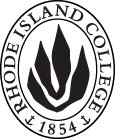 Cover page	scroll over blue text to see further important instructions: please read.N.B. DO NOT USE HIGHLIGHT, please DELETE THE WORDS THAT DO NOT APPLY TO YOUR PROPOSALALL numbers in section (A) need to be completed, including the impact ones.D. SignaturesChanges that affect General Education in any way MUST be approved by ALL Deans and COGE Chair.Changes that directly impact more than one department/program MUST have the signatures of all relevant department chairs, program directors, and relevant dean (e.g. when creating/revising a program using courses from other departments/programs). Check UCC manual 4.2 for further guidelines on whether the signatures need to be approval or acknowledgement.Proposals that do not have appropriate approval signatures will not be considered. Type in name of person signing and their position/affiliation.Send electronic files of this proposal and accompanying catalog copy to curriculum@ric.edu and a printed or electronic signature copy of this form to the current Chair of UCC. Check UCC website for due dates.D.1. Approvals:   required from programs/departments/deans who originate the proposal.  may include multiple departments, e.g., for joint/interdisciplinary prposals. D.2. Acknowledgements: REQUIRED from OTHER PROGRAMS/DEPARTMENTS IMPACTED BY THE PROPOSAL. SIGNATURE DOES NOT INDICATE APPROVAL, ONLY AWARENESS THAT THE PROPOSAL IS BEING SUBMITTED.  CONCERNS SHOULD BE BROUGHT TO THE UCC COMMITTEE MEETING FOR DISCUSSIONA.1. Course or programBIOL 112 Introductory Biology II BIOL 112 Introductory Biology II BIOL 112 Introductory Biology II BIOL 112 Introductory Biology II A.2. Proposal typeCourse:  revision Course:  revision Course:  revision Course:  revision A.3. OriginatorJ. Magyar Home departmentCOGECOGECOGEA.4. Context and Rationale BIOL 111 is an NS course.  BIOL 112, which has a BIOL 111 prerequisite, was not considered as an AQSR because the course that transfers from CCRI as BIOL 112 (BIOL 1001) does not have a prerequisite, but it would be useful to allow it to be used for NS credit.  Thus, this proposal will allow students who transfer BIOL 1001 from CCRI to receive NS credit at RIC. The current system leaves CCRI transfer students in the situation of having taken a natural science course but not having met the Rhode Island College NS requirement.  Making BIOL 112 an NS course will have little effect on students who take the course here, but will smooth transfer paths for students coming from CCRI (a currently important topic).  It will have a similar benefit for transfer students from Bristol Community College, Roger Williams, and likely other schools.   BIOL 111 is an NS course.  BIOL 112, which has a BIOL 111 prerequisite, was not considered as an AQSR because the course that transfers from CCRI as BIOL 112 (BIOL 1001) does not have a prerequisite, but it would be useful to allow it to be used for NS credit.  Thus, this proposal will allow students who transfer BIOL 1001 from CCRI to receive NS credit at RIC. The current system leaves CCRI transfer students in the situation of having taken a natural science course but not having met the Rhode Island College NS requirement.  Making BIOL 112 an NS course will have little effect on students who take the course here, but will smooth transfer paths for students coming from CCRI (a currently important topic).  It will have a similar benefit for transfer students from Bristol Community College, Roger Williams, and likely other schools.   BIOL 111 is an NS course.  BIOL 112, which has a BIOL 111 prerequisite, was not considered as an AQSR because the course that transfers from CCRI as BIOL 112 (BIOL 1001) does not have a prerequisite, but it would be useful to allow it to be used for NS credit.  Thus, this proposal will allow students who transfer BIOL 1001 from CCRI to receive NS credit at RIC. The current system leaves CCRI transfer students in the situation of having taken a natural science course but not having met the Rhode Island College NS requirement.  Making BIOL 112 an NS course will have little effect on students who take the course here, but will smooth transfer paths for students coming from CCRI (a currently important topic).  It will have a similar benefit for transfer students from Bristol Community College, Roger Williams, and likely other schools.   BIOL 111 is an NS course.  BIOL 112, which has a BIOL 111 prerequisite, was not considered as an AQSR because the course that transfers from CCRI as BIOL 112 (BIOL 1001) does not have a prerequisite, but it would be useful to allow it to be used for NS credit.  Thus, this proposal will allow students who transfer BIOL 1001 from CCRI to receive NS credit at RIC. The current system leaves CCRI transfer students in the situation of having taken a natural science course but not having met the Rhode Island College NS requirement.  Making BIOL 112 an NS course will have little effect on students who take the course here, but will smooth transfer paths for students coming from CCRI (a currently important topic).  It will have a similar benefit for transfer students from Bristol Community College, Roger Williams, and likely other schools.   BIOL 111 is an NS course.  BIOL 112, which has a BIOL 111 prerequisite, was not considered as an AQSR because the course that transfers from CCRI as BIOL 112 (BIOL 1001) does not have a prerequisite, but it would be useful to allow it to be used for NS credit.  Thus, this proposal will allow students who transfer BIOL 1001 from CCRI to receive NS credit at RIC. The current system leaves CCRI transfer students in the situation of having taken a natural science course but not having met the Rhode Island College NS requirement.  Making BIOL 112 an NS course will have little effect on students who take the course here, but will smooth transfer paths for students coming from CCRI (a currently important topic).  It will have a similar benefit for transfer students from Bristol Community College, Roger Williams, and likely other schools.   A.5. Student impactStudents will have a simpler path to on-time graduation.Students will have a simpler path to on-time graduation.Students will have a simpler path to on-time graduation.Students will have a simpler path to on-time graduation.Students will have a simpler path to on-time graduation.A.6. Impact on other programs NANANANANAA.7. Resource impactFaculty PT & FT: NANANANAA.7. Resource impactLibrary:NANANANAA.7. Resource impactTechnologyNANANANAA.7. Resource impactFacilities:NANANANAA.8. Semester effectiveUpon approval A.9. Rationale if sooner than next Fall A.9. Rationale if sooner than next FallStudent needStudent needA.10. INSTRUCTIONS FOR CATALOG COPY:  This single file copy must include ALL relevant pages from the college catalog, and show how the catalog will be revised.  (1) Go to the “Forms and Information” page on the UCC website. Scroll down until you see the Word files for the current catalog. (2) Download ALL catalog sections relevant for this proposal, including course descriptions and/or other affected programs.  (3) Place ALL relevant catalog copy into a single file. Put page breaks between sections and delete any catalog pages not relevant for this proposal. (4) Using the track changes function, revise the catalog pages to demonstrate what the information should look like in next year’s catalog.  (5) Check the revised catalog pages against the proposal form, especially making sure that program totals are correct if adding/deleting course credits. If new copy, indicate where it should go in the catalog. If making related proposals a single catalog copy that includes all is acceptable. Send as a separate file along with this form.A.10. INSTRUCTIONS FOR CATALOG COPY:  This single file copy must include ALL relevant pages from the college catalog, and show how the catalog will be revised.  (1) Go to the “Forms and Information” page on the UCC website. Scroll down until you see the Word files for the current catalog. (2) Download ALL catalog sections relevant for this proposal, including course descriptions and/or other affected programs.  (3) Place ALL relevant catalog copy into a single file. Put page breaks between sections and delete any catalog pages not relevant for this proposal. (4) Using the track changes function, revise the catalog pages to demonstrate what the information should look like in next year’s catalog.  (5) Check the revised catalog pages against the proposal form, especially making sure that program totals are correct if adding/deleting course credits. If new copy, indicate where it should go in the catalog. If making related proposals a single catalog copy that includes all is acceptable. Send as a separate file along with this form.A.10. INSTRUCTIONS FOR CATALOG COPY:  This single file copy must include ALL relevant pages from the college catalog, and show how the catalog will be revised.  (1) Go to the “Forms and Information” page on the UCC website. Scroll down until you see the Word files for the current catalog. (2) Download ALL catalog sections relevant for this proposal, including course descriptions and/or other affected programs.  (3) Place ALL relevant catalog copy into a single file. Put page breaks between sections and delete any catalog pages not relevant for this proposal. (4) Using the track changes function, revise the catalog pages to demonstrate what the information should look like in next year’s catalog.  (5) Check the revised catalog pages against the proposal form, especially making sure that program totals are correct if adding/deleting course credits. If new copy, indicate where it should go in the catalog. If making related proposals a single catalog copy that includes all is acceptable. Send as a separate file along with this form.A.10. INSTRUCTIONS FOR CATALOG COPY:  This single file copy must include ALL relevant pages from the college catalog, and show how the catalog will be revised.  (1) Go to the “Forms and Information” page on the UCC website. Scroll down until you see the Word files for the current catalog. (2) Download ALL catalog sections relevant for this proposal, including course descriptions and/or other affected programs.  (3) Place ALL relevant catalog copy into a single file. Put page breaks between sections and delete any catalog pages not relevant for this proposal. (4) Using the track changes function, revise the catalog pages to demonstrate what the information should look like in next year’s catalog.  (5) Check the revised catalog pages against the proposal form, especially making sure that program totals are correct if adding/deleting course credits. If new copy, indicate where it should go in the catalog. If making related proposals a single catalog copy that includes all is acceptable. Send as a separate file along with this form.A.10. INSTRUCTIONS FOR CATALOG COPY:  This single file copy must include ALL relevant pages from the college catalog, and show how the catalog will be revised.  (1) Go to the “Forms and Information” page on the UCC website. Scroll down until you see the Word files for the current catalog. (2) Download ALL catalog sections relevant for this proposal, including course descriptions and/or other affected programs.  (3) Place ALL relevant catalog copy into a single file. Put page breaks between sections and delete any catalog pages not relevant for this proposal. (4) Using the track changes function, revise the catalog pages to demonstrate what the information should look like in next year’s catalog.  (5) Check the revised catalog pages against the proposal form, especially making sure that program totals are correct if adding/deleting course credits. If new copy, indicate where it should go in the catalog. If making related proposals a single catalog copy that includes all is acceptable. Send as a separate file along with this form.A.10. INSTRUCTIONS FOR CATALOG COPY:  This single file copy must include ALL relevant pages from the college catalog, and show how the catalog will be revised.  (1) Go to the “Forms and Information” page on the UCC website. Scroll down until you see the Word files for the current catalog. (2) Download ALL catalog sections relevant for this proposal, including course descriptions and/or other affected programs.  (3) Place ALL relevant catalog copy into a single file. Put page breaks between sections and delete any catalog pages not relevant for this proposal. (4) Using the track changes function, revise the catalog pages to demonstrate what the information should look like in next year’s catalog.  (5) Check the revised catalog pages against the proposal form, especially making sure that program totals are correct if adding/deleting course credits. If new copy, indicate where it should go in the catalog. If making related proposals a single catalog copy that includes all is acceptable. Send as a separate file along with this form.NamePosition/affiliationSignatureDateRebeka R. MersonChair of BiologyJames G. Magyar Chair of COGEEarl SimsonDean, FASJulie Horwitz/Gerri AugustCo-Deans, FSEHDJeffrey MelloDean, School of BusinessDebra ServelloInterim Dean, School of NursingJayashree NimmagaddaInterim Dean, School of Social WorkNamePosition/affiliationSignatureDateTab to add rows